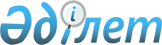 2019-2021 жылдарға арналған Ақжар ауданы Ленинград ауылдық округінің бюджетін бекіту туралыСолтүстік Қазақстан облысы Ақжар аудандық мәслихатының 2018 жылғы 26 желтоқсандағы № 35-9 шешімі. Солтүстік Қазақстан облысының Әділет департаментінде 2019 жылғы 3 қаңтарда № 5126 болып тіркелді
      Қазақстан Республикасының 2008 жылғы 4 желтоқсандағы Бюджет кодексінің 9-1, 75-баптарына, Қазақстан Республикасының 2001 жылғы 23 қаңтардағы "Қазақстан Республикасындағы жергілікті мемлекеттік басқару және өзін-өзі басқару туралы" Заңының 6-бабына сәйкес Ақжар аудандық мәслихаты ШЕШІМ ҚАБЫЛДАДЫ:
      1. . 2019-2021 жылдарға арналған Ақжар ауданы Ленинград ауылдық округінің бюджеті осы шешімге тиісінше 1, 2 және 3 қосымшаларға сәйкес, оның ішінде 2019 жылға келесі көлемдерде бекітілсін:
      1) кірістер – 44229,1 мың теңге:
      салықтық түсімдер – 11361,4 мың теңге;
      салықтық емес түсімдер – 70,7 мың теңге;
      негізгі капиталды сатудан түсетін түсімдер – 0 мың теңге;
      трансферттер түсімі – 32797 мың теңге;
      2) шығындар – 46418 мың теңге;
      3) таза бюджеттік кредиттеу – 0 мың теңге:
      бюджеттік кредиттер – 0 мың теңге;
      бюджеттік кредиттерді өтеу – 0 мың теңге;
      4) қаржы активтерімен операциялар бойынша сальдо – 0 мың теңге:
      қаржы активтерін сатып алу – 0 мың теңге;
      мемлекеттің қаржы активтерін сатудан түсетін түсімдер - 0 мың теңге;
      5) бюджет тапшылығы (профициті) – - 2188,9 мың теңге;
      6) бюджет тапшылығын қаржыландыру (профицитін пайдалану) – 2188,9 мың теңге:
      қарыздар түсімі – 0 мың теңге;
      қарыздарды өтеу – 0 мың тенге;
      бюджет қаражатының пайдаланылатын қалдықтары – 2188,9 мың теңге. 
      Ескерту. 1-тармақ жаңа редакцияда - Солтүстік Қазақстан облысы Ақжар аудандық мəслихатының 28.10.2019 № 47-2 (01.01.2019 бастап қолданысқа енгізіледі) шешімімен.


      2. 2019 жылға арналған ауылдық округ бюджетінің кірістері Қазақстан Республикасының 2008 жылғы 4 желтоқсандағы Бюджет кодексіне сәйкес мынадай салық түсімдері есебінен қалыптастырылатыны белгіленсін:
      1) Ленинград ауылдық округінің аумағында мемлекеттік кіріс органдарында тіркеу есебіне қою кезінде мәлімделген:
      дара кәсіпкер, жекеше нотариус, жеке сот орындаушысы, адвокат, кәсіпқой медиатор үшін – тұрған жері;
      қалған жеке тұлғалар үшін – тұрғылықты жері орналасқан жеке тұлғалар дербес салық салуға жататын кірістер бойынша жеке табыс салығы;
      2) Ленинград ауылдық округінің аумағындағы осы салықты салу объектілері бойынша жеке тұлғалардың мүлкіне салынатын салық;
      3) Ленинград ауылдық округінің аумағындағы жер учаскелері бойынша жеке және заңды тұлғалардан алынатын, елдi мекендер жерлерiне салынатын жер салығы;
      4) мыналардан:
      тұрғылықты жері Ленинград ауылдық округінің аумағында орналасқан жеке тұлғалардан;
      өздерінің құрылтай құжаттарында көрсетілетін тұрған жері Ленинград ауылдық округінің аумағында орналасқан заңды тұлғалардан алынатын көлік құралдары салығы.
      3. 2019 жылға арналған ауылдық округ бюджетінде аудандық бюджеттен округ бюджетіне берілетін субвенция көлемі 30 052 мың теңге сомасында көзделгендігі ескерілсін. 
      3-1. Осы шешімге 2 қосымшаға сәйкес Ленинград ауылдық округінің бюджет қаржылық жыл басына қалыптасқан бюджеттік қаражаттың бос қалдықтарын қайтару есебінен шығыстар көзделсін. 
      Ескерту. Шешім 3-1-тармақпен толықтырылды - Солтүстік Қазақстан облысы Ақжар аудандық мəслихатының 28.10.2019 № 47-2 (01.01.2019 бастап қолданысқа енгізіледі) шешімімен.


      4. 2019 жылы бюджеттік сала қызметкерлеріне жалақының толық көлемде төленуі қамтамасыз етілсін.
      5. Осы шешім 2019 жылғы 1 қаңтардан бастап қолданысқа енгізіледі. Ақжар ауданы Ленинград ауылдық округінің 2019 жылға арналған бюджеті 
      Ескерту. 1-қосымша жаңа редакцияда - Солтүстік Қазақстан облысы Ақжар аудандық мəслихатының 28.10.2019 № 47-2 (01.01.2019 бастап қолданысқа енгізіледі) шешімімен. Ақжар ауданы Ленинград ауылдық округінің 2020 жылға арналған бюджеті Ақжар ауданы Ленинград ауылдық округінің 2021 жылға арналған бюджеті 2019 жылға бюджет қаражатының бос қалдықтарды бөлу 
      Ескерту. Шешім 4-қосымшамен толықтырылды - Солтүстік Қазақстан облысы Ақжар аудандық мəслихатының 28.10.2019 № 47-2 (01.01.2019 бастап қолданысқа енгізіледі) шешімімен.
					© 2012. Қазақстан Республикасы Әділет министрлігінің «Қазақстан Республикасының Заңнама және құқықтық ақпарат институты» ШЖҚ РМК
				
      Солтүстік Қазақстан облысының 
Ақжар аудандық мәслихат 
сессиясының төрағасы 

С.Ахметова

      Солтүстік Қазақстан облысының 
Ақжар аудандық 
мәслихаттың хатшысы 

А.Хоршат
Ақжар аудандық мәслихатының 2018 жылғы 26 желтоқсандағы № 35-9 шешіміне 1-қосымша
Санаты
Сыныбы
Кіші сыныбы
Атауы
Сомасы мың теңге
І. Кірістер
44229,1
1
Салықтық түсімдер
11361,4
01
Табыс салығы 
3583,1
2
Жеке табыс салығы 
3583,1
04
Меншікке салынатын салықтар
7695
1
Мүлікке салынатын салықтар
148,3
3
Жер салығы
1031,8
4
Көлiк құралдарына салынатын салық
6514,9
05
Тауарларға, жұмыстарға және қызметтерге салынатын ішкі салықтар
83,3
4
Кәсіпкерлік және кәсіби қызметті жүргізгені үшін алынатын алымдар
83,3
2
Салықтық емес түсiмдер
70,7
01
Мемлекеттік меншіктен түсетін кірістер
70,7
5
Мемлекет меншігіндегі мүлікті жалға беруден түсетін кірістер
70,7
4
Трансферттердің түсімдері
32797
02
Мемлекеттiк басқарудың жоғары тұрған органдарынан түсетiн трансферттер
32797
3
Аудандардың (облыстық маңызы бар қаланың) бюджетінен трансферттер
32797
Атауы
Атауы
Атауы
Атауы
Сомасы мың теңге
Функционалдық топ
Функционалдық топ
Функционалдық топ
Функционалдық топ
Сомасы мың теңге
Бюджеттік бағдарламалардың әкімшісі
Бюджеттік бағдарламалардың әкімшісі
Бюджеттік бағдарламалардың әкімшісі
Сомасы мың теңге
Бағдарлама
Бағдарлама
Сомасы мың теңге
II. Шығыстар
46418
01
Жалпы сипаттағы мемлекеттік қызметтер
30309
124
Аудандық маңызы бар қала, ауыл, кент, ауылдық округ әкімінің аппараты
30309
001
Аудандық маңызы бар қала, ауыл, кент, ауылдық округ әкімінің қызметін қамтамасыз ету жөніндегі қызметтер
24449
022
Мемлекеттік органның күрделі шығыстары
5860
07
Тұрғын үй-коммуналдық шаруашылық
940
124
Аудандық маңызы бар қала, ауыл, кент, ауылдық округ әкімінің аппараты
940
008
Елді мекендердегі көшелерді жарықтандыру
940
08
Мәдениет, спорт, туризм және ақпараттық кеңістiк
9350
124
Аудандық маңызы бар қала, ауыл, кент, ауылдық округ әкімінің аппараты
9350
006
Жергілікті деңгейде мәдени-демалыс жұмысын қолдау
9350
12
Көлiк және коммуникация
668
124
Аудандық маңызы бар қала, ауыл, кент, ауылдық округ әкімінің аппараты
668
013
Аудандық маңызы бар қалаларда, ауылдарда, кенттерде, ауылдық округтерде автомобиль жолдарының жұмыс істеуін қамтамасыз ету
668
13
Өзге де
5151
124
Аудандық маңызы бар қала, ауыл, кент, ауылдық округ әкімінің аппараты
5151
040
Өңірлерді дамытудың 2020 жылға дейінгі бағдарламасы шеңберінде өңірлерді экономикалық дамытуға жәрдемдесу бойынша шараларды іске асыруға ауылдық елді мекендерді жайластыруды шешуге арналған іс-шараларды іске асыру
5151
ІІІ. Таза бюджеттік кредиттеу
0
ІV. Қаржы активтерімен операциялар бойынша сальдо
0
Қаржы активтерін сатып алу
0
Мемлекеттің қаржы активтерін сатудан түсетін түсімдер
0
V. Бюджет тапшылығы (профициті)
-2188,9
VІ. Бюджет тапшылығын қаржыландыру (профицитін пайдалану)
2188,9
8
Бюджет қаражатының пайдаланылатын қалдықтары
2188,9
01
Бюджет қаражаты қалдықтары
2188,9
1
Бюджет қаражатының бос қалдықтары
2188,9Солтүстік Қазақстан облысы Ақжар аудандық мәслихатының 2018 жылғы 26 желтоқсандағы № 35-9 шешіміне 2-қосымша
Санаты
Сыныбы
Кіші сыныбы
Атауы
Сомасы мың теңге
І. Кірістер
34508
1
Салықтық түсімдер
11440
01
Табыс салығы 
3429
2
Жеке табыс салығы 
3429
04
Меншікке салынатын салықтар
7904
1
Мүлікке салынатын салықтар
96
3
Жер салығы
366
4
Көлiк құралдарына салынатын салық
7442
05
Тауарларға, жұмыстарға және қызметтерге салынатын ішкі салықтар
107
4
Кәсіпкерлік және кәсіби қызметті жүргізгені үшін алынатын алымдар
107
4
Трансферттердің түсімдері
23068
02
Мемлекеттiк басқарудың жоғары тұрған органдарынан түсетiн трансферттер
23068
3
Аудандардың (облыстық маңызы бар қаланың) бюджетінен трансферттер
23068
Атауы
Атауы
Атауы
Атауы
Сомасы мың теңге
Функционалдық топ
Функционалдық топ
Функционалдық топ
Функционалдық топ
Сомасы мың теңге
Бюджеттік бағдарламалардың әкімшісі
Бюджеттік бағдарламалардың әкімшісі
Бюджеттік бағдарламалардың әкімшісі
Сомасы мың теңге
Бағдарлама
Бағдарлама
Сомасы мың теңге
II. Шығыстар
34508
01
Жалпы сипаттағы мемлекеттік қызметтер
22270
124
Аудандық маңызы бар қала, ауыл, кент, ауылдық округ әкімінің аппараты
22270
001
Аудандық маңызы бар қала, ауыл, кент, ауылдық округ әкімінің қызметін қамтамасыз ету жөніндегі қызметтер
22270
07
Тұрғын үй-коммуналдық шаруашылық
4143
124
Аудандық маңызы бар қала, ауыл, кент, ауылдық округ әкімінің аппараты
4143
008
Елді мекендердегі көшелерді жарықтандыру
2076
009
Елді мекендердің санитариясын қамтамасыз ету
2067
08
Мәдениет, спорт, туризм және ақпараттық кеңістiк
7366
124
Аудандық маңызы бар қала, ауыл, кент, ауылдық округ әкімінің аппараты
7366
006
Жергілікті деңгейде мәдени-демалыс жұмысын қолдау
7366
12
Көлiк және коммуникация
729
124
Аудандық маңызы бар қала, ауыл, кент, ауылдық округ әкімінің аппараты
729
013
Аудандық маңызы бар қалаларда, ауылдарда, кенттерде, ауылдық округтерде автомобиль жолдарының жұмыс істеуін қамтамасыз ету
729
ІІІ. Таза бюджеттік кредиттеу
0
ІV. Қаржы активтерімен операциялар бойынша сальдо
0
Қаржы активтерін сатып алу
0
Мемлекеттің қаржы активтерін сатудан түсетін түсімдер
0
V. Бюджет тапшылығы (профициті)
0
VІ. Бюджет тапшылығын қаржыландыру (профицитін пайдалану)
0
08
Бюджет қаражатының пайдаланылатын қалдықтары
0
01
Бюджет қаражаты қалдықтары
0
1
Бюджет қаражатының бос қалдықтары
0Солтүстік Қазақстан облысы Ақжар аудандық мәслихатының 2018 жылғы 26 желтоқсандағы № 35-9 шешіміне 3-қосымша
Санаты
Сыныбы
Кіші сыныбы
Атауы
Сомасы мың теңге
І. Кірістер
40155
1
Салықтық түсімдер
11934
01
Табыс салығы 
3669
2
Жеке табыс салығы 
3669
04
Меншікке салынатын салықтар
8151
1
Мүлікке салынатын салықтар
103
3
Жер салығы
392
4
Көлiк құралдарына салынатын салық
7656
4
Трансферттердің түсімдері
28221
02
Мемлекеттiк басқарудың жоғары тұрған органдарынан түсетiн трансферттер
28221
3
Аудандардың (облыстық маңызы бар қаланың) бюджетінен трансферттер
28221
Атауы
Атауы
Атауы
Атауы
Сомасы мың теңге
Функционалдық топ
Функционалдық топ
Функционалдық топ
Функционалдық топ
Сомасы мың теңге
Бюджеттік бағдарламалардың әкімшісі
Бюджеттік бағдарламалардың әкімшісі
Бюджеттік бағдарламалардың әкімшісі
Сомасы мың теңге
Бағдарлама
Бағдарлама
Сомасы мың теңге
II. Шығыстар
40155
01
Жалпы сипаттағы мемлекеттік қызметтер
22485
124
Аудандық маңызы бар қала, ауыл, кент, ауылдық округ әкімінің аппараты
22485
001
Аудандық маңызы бар қала, ауыл, кент, ауылдық округ әкімінің қызметін қамтамасыз ету жөніндегі қызметтер
22485
07
Тұрғын үй-коммуналдық шаруашылық
4433
124
Аудандық маңызы бар қала, ауыл, кент, ауылдық округ әкімінің аппараты
4433
008
Елді мекендердегі көшелерді жарықтандыру
2221
009
Елді мекендердің санитариясын қамтамасыз ету
2212
08
Мәдениет, спорт, туризм және ақпараттық кеңістiк
7488
124
Аудандық маңызы бар қала, ауыл, кент, ауылдық округ әкімінің аппараты
7488
006
Жергілікті деңгейде мәдени-демалыс жұмысын қолдау
7488
12
Көлiк және коммуникация
780
124
Аудандық маңызы бар қала, ауыл, кент, ауылдық округ әкімінің аппараты
780
013
Аудандық маңызы бар қалаларда, ауылдарда, кенттерде, ауылдық округтерде автомобиль жолдарының жұмыс істеуін қамтамасыз ету
780
13
Басқалар
4969
124
Аудандық маңызы бар қала, ауыл, кент, ауылдық округ әкімінің аппараты
4969
040
Өңірлерді дамытудың 2020 жылға дейінгі бағдарламасы шеңберінде өңірлерді экономикалық дамытуға жәрдемдесу бойынша шараларды іске асыруға ауылдық елді мекендерді жайластыруды шешуге арналған іс-шараларды іске асыру
4969
ІІІ. Таза бюджеттік кредиттеу
0
ІV. Қаржы активтерімен операциялар бойынша сальдо
0
Қаржы активтерін сатып алу
0
Мемлекеттің қаржы активтерін сатудан түсетін түсімдер
0
V. Бюджет тапшылығы (профициті)
0
VІ. Бюджет тапшылығын қаржыландыру (профицитін пайдалану)
0
Бюджет қаражатының пайдаланылатын қалдықтары
0
01
Бюджет қаражаты қалдықтары
0
1
Бюджет қаражатының бос қалдықтары
0Ақжар аудандық мәслихатының 2018 жылғы 26 желтоқсандағы № 35-9 шешіміне 4-қосымша
Атауы
Атауы
Атауы
Атауы
Сомасы мың теңге
Функционалдық топ
Функционалдық топ
Функционалдық топ
Функционалдық топ
Сомасы мың теңге
Бюджеттік бағдарламалардың әкімшісі
Бюджеттік бағдарламалардың әкімшісі
Бюджеттік бағдарламалардың әкімшісі
Сомасы мың теңге
Бағдарлама
Бағдарлама
Сомасы мың теңге
II. Шығыстар
2188,9
01
Жалпы сипаттағы мемлекеттік қызметтер
2188,9
124
Аудандық маңызы бар қала, ауыл, кент, ауылдық округ әкімінің аппараты
2188,9
022
 Мемлекеттік органның күрделі шығыстары
2188,9